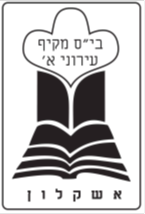 תכנית שנתית עיוני לשכבת יא'-[תשפ"א]מקיף עירוני א' – אשקלוןרכז המגמה-יואב עמרםהערה-כל שיעור במשבצת בימי ראשון = 2 ש"ש , ימי שלישי = 1 ש"ש.         שיעור שלא התקיים=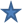 חודש  תאריךספטמבראוקטוברנובמברדצמברינוארפברוארמרץאפרילמאייוניראשון06.09שיחת פתיחה04.10חג סוכות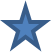 01.11חזרה על החומר למבחן01.12עקרונות האימון03.01שיטות אימון לפיתוח כוח02.02חזרה על החומר לבוחן02.03מערכת הדם269-29204.04חופשת פסח02.05פתירת שאלות מהבגרות01.06העשרהשלישי08.09גורמי הישג06.10חג סוכות03.11מבחן 1 סמסטר א'06.12עקרונות האימון05.01מערכת השרירים07.02בוחן 1 סמסטר ב'07.03חזרה על החומר לבוחן06.04מחלות לב וכלי דם04.05פתירת שאלות מהבגרות06.06העשרהראשון13.09גורמי הישג11.10חג סוכות08.11מפרקי הגוף08.12עקרונות האימון10.01מערכת השרירים09.02מנגנון התכווצות –תיאוריית ההחלקה09.03בוחן 2 סמסטר ב'11.04מחלות לב וכלי דם09.05פתירת שאלות מהבגרות08.06העשרהשלישי15.09מרכיבי הכושר הגופני13.10מרכיבי הכושר הפסיכומוטוריים10.11מפרקי הגוף13.12חג החנוכה12.01מערכת השרירים14.02מנגנון התכווצות –תיאוריית ההחלקה14.03מחלות לב וכלי דם13.04חזרה על החומר למבן11.05פתירת שאלות מהבגרות13.06העשרהראשון20.09ראש השנה18.10מרכיבי הכושר הפסיכומוטוריים15.11מפרקי הגוף15.12חג החנוכה17.01מערכת השרירים16.02מנגנון התכווצות –תיאוריית ההחלקה16.03מחלות לב וכלי דם18.04מבחן 2 סמסטר ב'16.05חג שבועות15.06העשרהשלישי22.09מרכיבי הכושר הגופני20.10מרכיבי הכושר הפסיכומוטוריים17.11מפרקי הגוף20.12חזרה על החומר למבחן19.01מסלולי אספקת אנרגיה[140-149]21.02חזרה על החומר למבחן21.03חופשת פסח20.04מערכת הנשימה243-25618.05חג שבועותראשון27.09יום כיפור25.10חזרה על החומר לבוחן22.11בוחן 2 סמסטר א'22.12מבחן 2 סמסטר א'24.01מסלולי אספקת אנרגיה[140-149]23.02מבחן 1 סמסטר ב'23.03חופשת פסח24.04מערכת הנשימה243-25623.05העשרהשלישי29.09מרכיבי הכושר הגופני27.10בוחן 1 סמסטר א'24.11הרכב הגוף  הגוף הרזה ושומן הגוף [37-41]27.12שיטות אימון לפיתוח כוח26.01מסלולי אספקת אנרגיה[140-149]28.02  מערכת הדם269-29228.03לא התקייםחופשת פסח27.04מערכת הנשימה243-25625.03העשרהראשון29.11הרכב הגוף  הגוף הרזה ושומן הגוף [37-41]29.12שיטות אימון לפיתוח כוח31.0 מסלולי אספקת אנרגיה[140-149]30.03חופשת פסח30.05העשרה